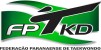 Ficha de Avaliação. BOLETIM GERAL de FAIXA COLORIDASFicha de Avaliação. BOLETIM GERAL de FAIXA COLORIDASFicha de Avaliação. BOLETIM GERAL de FAIXA COLORIDASFicha de Avaliação. BOLETIM GERAL de FAIXA COLORIDASFicha de Avaliação. BOLETIM GERAL de FAIXA COLORIDASFicha de Avaliação. BOLETIM GERAL de FAIXA COLORIDAS(Obrigatório assinatura do mestre e Professor)(Obrigatório assinatura do mestre e Professor)(Obrigatório assinatura do mestre e Professor)(Obrigatório assinatura do mestre e Professor)(Obrigatório assinatura do mestre e Professor)ACADEMIA:ACADEMIA:DATA:   	DATA:   	DATA:   	DATA:   	CIDADE:  	CIDADE:  	CIDADE:  	CIDADE:  	1ºMESTRE AVALIADOR nome: 	1ºMESTRE AVALIADOR nome: 	1ºMESTRE AVALIADOR nome: 	2ºMESTRE/PROFESSOR nome: 	2ºMESTRE/PROFESSOR nome: 	2ºMESTRE/PROFESSOR nome: 	2ºMESTRE/PROFESSOR nome: 	2ºMESTRE/PROFESSOR nome: 	2ºMESTRE/PROFESSOR nome: 	2ºMESTRE/PROFESSOR nome: 	2ºMESTRE/PROFESSOR nome: 	Assinatura: 	Assinatura: 	Graduação: 	Graduação: 	Assinatura: 	Assinatura: 	Assinatura: 	Assinatura: 	Assinatura: 	Graduação: 	Graduação: 	Graduação: 	RegistrosNº FPNomeGraduado para:Kibon DonjakSonkisul / BalkisulKibon DonjakSonkisul / BalkisulPoomseSebonKyorugiDubonKyoruguiAndjaKyoruguiKyoruguiKiokpakShibonTeóricoMedia Final